Our Mission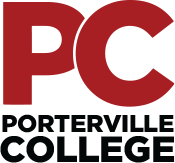 Outreach Committee MeetingThursday, October 8, 20203:00 – 4:00 pmZoomWith students as our focus, Porterville College provides our local and diverse communities quality education that promotes intellectual curiosity, personal growth, and lifelong learning, while preparing students for career and academic success.Last month’s minutes have been uploaded and are available at the following link:https://kccd.sharepoint.com/sites/groups/pcoutreach/SitePages/Home.aspxNew Discussion Items2020-2021 Outreach Committee GoalsOutreach Committee ChargeUpcoming Events: College and Financial Aid Night – OCT 8th 5:30 – 7:00 (virtual)Hispanic Heritage Month – SCE – OCT 9th (virtual) Youth 2 Leaders Education Foundation – OCT 10th 9:00 – 9:45 Antonio (virtual)Counselor / Principal Retreat – NOV 5th (virtual)FirstGen – NOV 9th (virtual)PHS Finance Academy – Admissions / Business Division (working on dates) (virtual) – Monica Marketing – RogerOpen Discussion